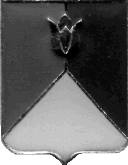 РОССИЙСКАЯ ФЕДЕРАЦИЯ  АДМИНИСТРАЦИЯ КУНАШАКСКОГО МУНИЦИПАЛЬНОГО РАЙОНАЧЕЛЯБИНСКОЙ  ОБЛАСТИРАСПОРЯЖЕНИЕот 22.05.2024г.   №264-рО введении запрета на продажу алкогольной и спиртосодержащей продукции на территориях, прилегающих к образовательным учреждениям и в местах проведения торжественных мероприятий на территории Кунашакского муниципального районаНа основании Федерального закона от 22.11.1995 N 171-ФЗ «О государственном регулировании производства и оборота этилового спирта и спиртосодержащей продукции» (в редакции от 28.12.2017 года), в соответствии с Федеральным законом от 06.10.2003 г. № 131-ФЗ "Об общих принципах организации местного самоуправления в Российской Федерации»,   в целях охраны жизни и здоровья детей, предупреждения совершения преступлений и правонарушений, как несовершеннолетними, так и в отношении несовершеннолетних и в связи с проведением торжественных мероприятий, посвященных «Последнему звонку» и «Выпускным вечерам»:1. 23.05.2024г. и 24.05.2024г., а также с 01.06.2024г. по 31.07.2024г. запретить розничную продажу алкогольной, спиртосодержащей продукции, в том числе пива и напитков, изготовляемых на его основе, предприятиям торговли и общественного питания всех форм собственности, на территориях, прилегающих к образовательным учреждениям и в местах проведения торжественных мероприятий.2. Рекомендовать начальнику отдела МВД России по Кунашакскому  району Низаметдинову Д.Ф. в день проведения торжественных мероприятий организовать работу по пресечению незаконной торговли алкогольными напитками и пивом предприятиями торговли и общественного питания всех форм собственности на территории Кунашакского муниципального района.3. Начальнику отдела экономики Фахрутдиновой З.Р. довести настоящее распоряжение до сведения предприятий розничной торговли, общественного питания и Глав сельских поселений района.4. Начальнику отдела информационных технологий Хуртову А.А. разместить настоящее распоряжение на официальном сайте Администрации Кунашакского муниципального района.5. Контроль за исполнением данного распоряжения возложить на заместителя Главы района по финансовым вопросам – руководителя Финансового управления Аюпову Р.Ф.Глава района                                                                                              Р.Г.Вакилов